LUTYTYDZIEŃ ITEMAT KOMPLEKSOWY :„Muzyka wokół nas”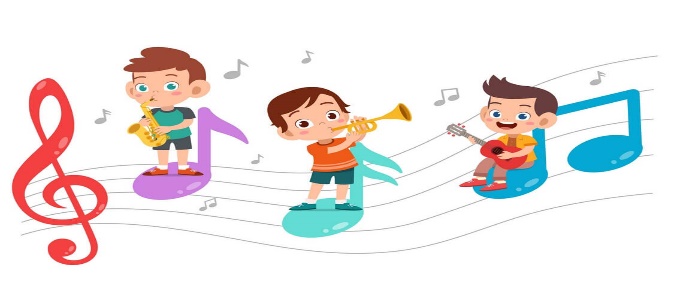 W TYM TYGODNIU DZIECI BĘDĄ:-opisywać wygląd instrumentów perkusyjnych, -porównywać dwa obrazki o tej samej treści, wskazywać różnice między nimi; liczyć w zakresie 5, -wypowiadać się na temat roli i znaczenia muzyki w życiu człowieka, rozpoznawać i nazywać wybrane instrumenty muzyczne,-uczestniczyć w zabawach ruvhowych,-budować poprawnie proste zdania, wypowiadać się na temat obrazka,-wycinać z katalogów, gazetek reklamowych zdjęcia instrumentów muzycznych, przyklejać je na białych kartkach,-uczyć się piosenki .TYDZIEŃ ITEMAT KOMPLEKSOWY :„Nie jesteśmy sami w kosmosie”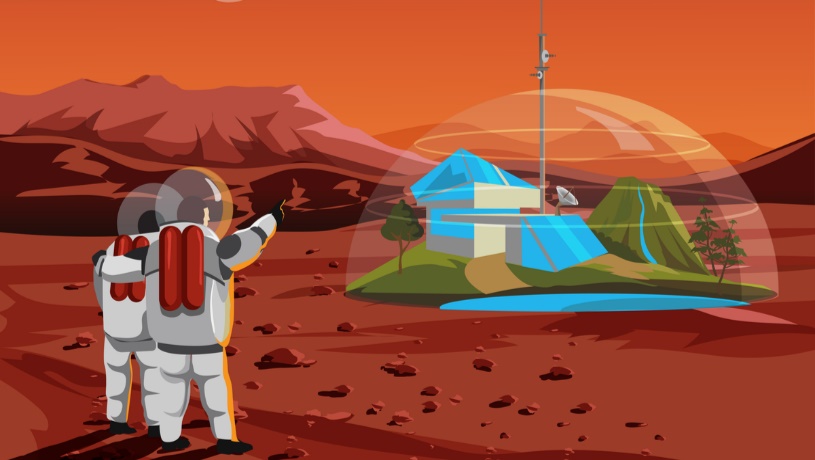 W TYM TYGODNIU DZIECI BĘDĄ:-słuchać piosenki, odpowiadać na pytania dotyczące jej treści, -uważnie słuchać opowiadania, odpowiadać na pytania; poznawać wybrane obiekty (gwiazdy i planety) wchodzące w skład Układu Słonecznego, -wymieniać ich nazwy,-wymieniać nazwy obiektów związanych z kosmosem; odpowiadać na pytania, wykonywać zadania i rozwiązywać zagadki,-wymieniać nazwy wybranych środków lokomocji,-segregować środki lokomocji ze względu na podane kryterium,-uczestniczyć w zabawach ruchowych,-uczyć się piosenki .